April  2019Dear ColleagueThank you for your interest in the fixed term post of English Teacher. I hope that you find the information informative and useful and that you will decide that Hollingworth Academy is the exciting new challenge that you are looking for.Hollingworth Academy is a large 11-16 mixed comprehensive.  We have been heavily oversubscribed for several years, with 1300 pupils on roll.  The pupils come from many primary schools across Rochdale and Oldham, with the majority from seven schools.  They represent the full ability range from all socio-economic groups.  We were last inspected by Ofsted in September 2008.  The report overall graded Hollingworth as ‘outstanding’ with judgements of outstanding in curriculum provision, achievement and standards, and leadership and management (details to be found on our website www.hollingworthacademy.co.uk).  Standards since this have continued to improve with the progress and attainment of our pupils consistently considered outstanding. In 2016 the Academy was recognised for excellent outcomes, outstanding educational provision and leadership and was designated a National Teaching School & National Support School.We are here to make a real difference to the lives of all of our pupils, not to just allow the inevitable to occur. We have been nationally recognised for the quality of our inclusive provision and outcomes in the form of being an Inclusion Quality Mark Flagship school for many years and receiving a Pupil Premium Award from the DFE. This year we were one of only a small percentage of secondary schools nationally where the progress of our ‘disadvantaged’ pupils, in terms of P8, exceeded the national figure for ‘other’ pupils.We have excellent facilities in which to engage our pupils in learning. In September 2011, we moved into a brand new building.  Our facilities were further enhanced in 2016 with a major extension to our building which included: independent study areas; catering centre and a bakery; construction zone; hair and beauty salon; IT classrooms; and an inclusion centre. In 2018 & 2019 we are undertaking a significant refit of all ICT provision.Page 1 of 2We are proud to have Investors in People Silver status, which reflects the culture of the school as a place of both high expectation and staff well-being. This year we have focussed on implementing tangible measures to reduce unnecessary teacher workload.  Colleagues receive extensive training opportunities and our CPD budget is generous.  We fully fund Masters Degrees and programmes such as Teaching Leaders via Ambition School Leadership.  Staff turnover is very low as we have a supportive culture and an outstanding track record of providing opportunities for further promotion for dynamic, talented and ambitious colleagues. The school has a calm, warm and friendly atmosphere, with outstanding pupil behaviour that is always commented on by visitors.Clerical, administrative and reprographic support is exceptionally high.  We try to ensure that teachers teach and support staff support.  The fact that teachers are not required for either break/lunch/bus duties emphasises our commitment to provide the best working conditions possible for our staff.  Since the school employs cover supervisors, our teachers are rarely, if ever, required to ‘cover’ lessons for colleagues.We are looking to employ someone with a passion for teaching and a desire to enable young people to achieve their personal best.  We strive to recruit excellent practitioners who engage children with learning and teaching that matches individual needs, challenges and inspires minds, and ensures that every young person aspires to succeed.Our aim is to develop from being an ‘outstanding’ school and become a ‘World Class’ school.  This is an exceptionally ambitious and exciting goal.If you believe that you have the qualities, energy and ambition to join us on this journey I will be delighted to receive your application.  Please feel free to contact me by telephone directly, or arrange an informal visit if you wish, to discuss this opportunity further.Yours sincerely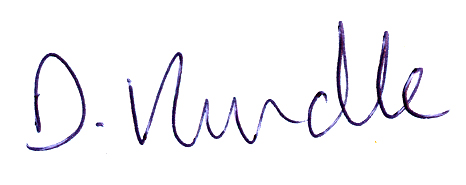 Darren RandleHeadteacher